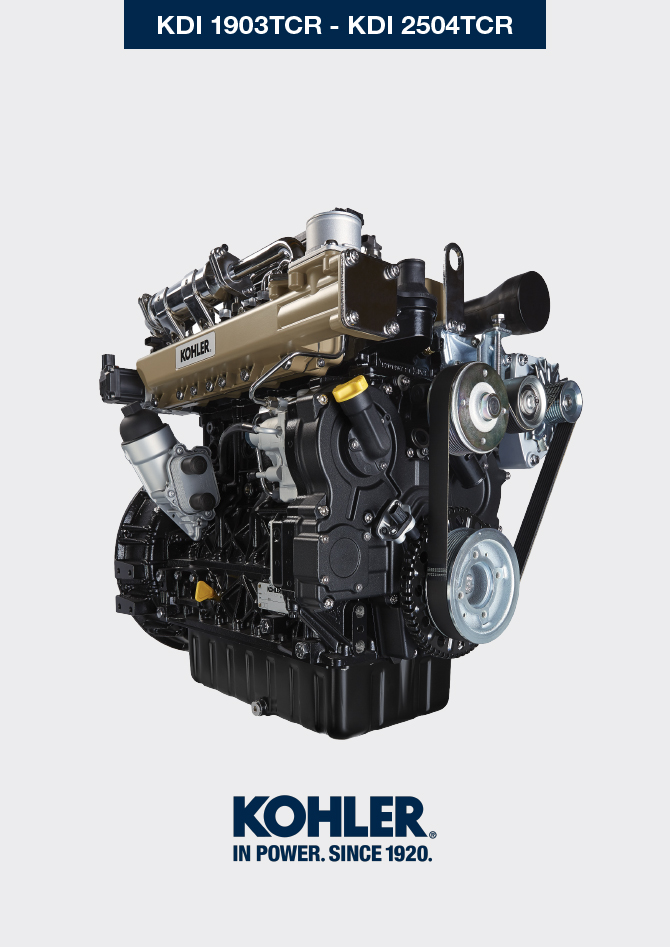 
null
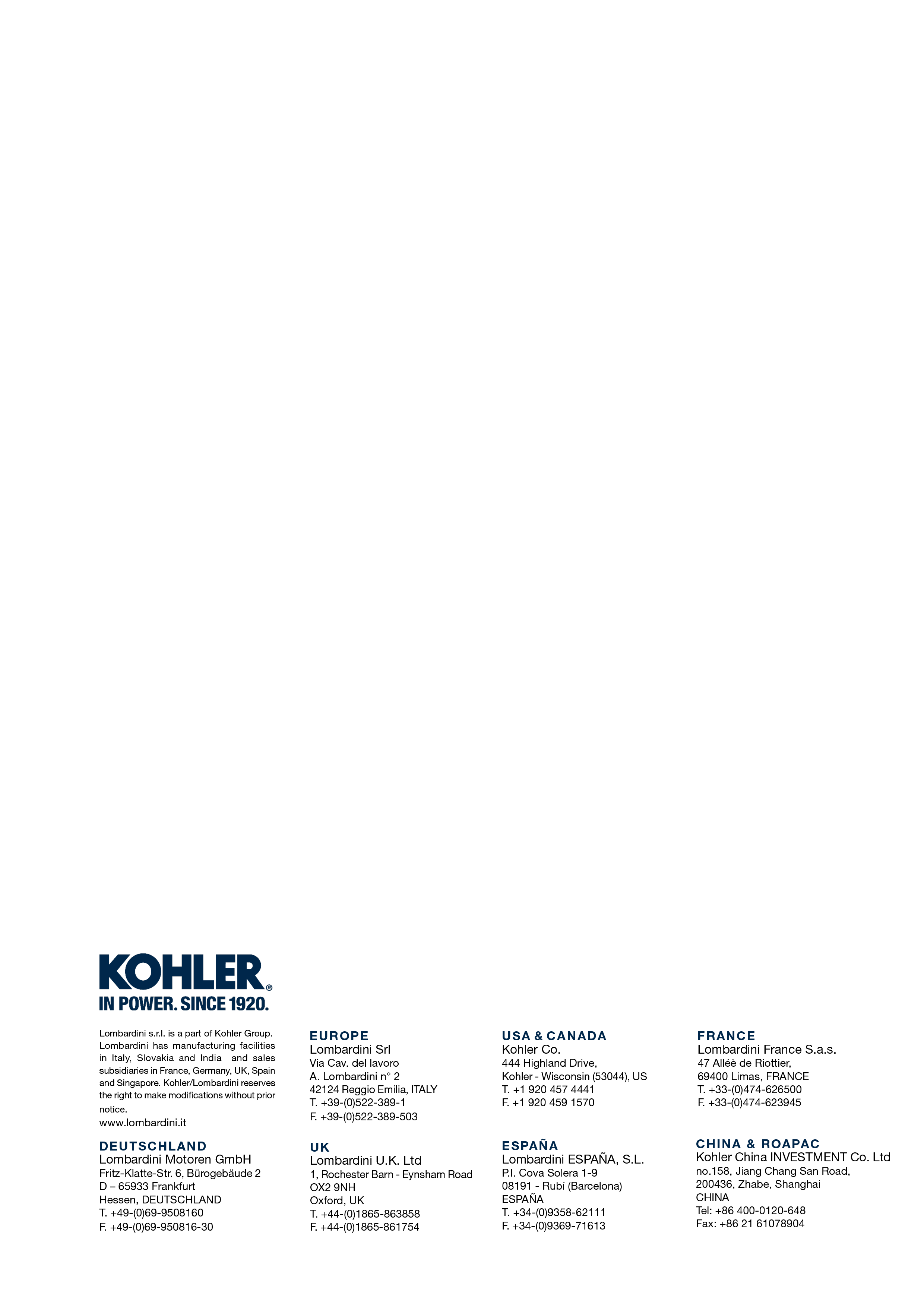 Informazioni tecnicheManuale uso e manutenzione KDI 2504TCR / KDI 2504TCRE5 (Rev_19.3)